亞洲大學 社會工作學系____學年度暑期/期中個別實習總報告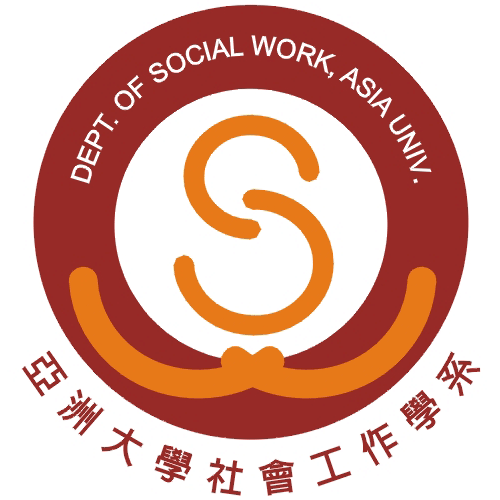 實習機構名稱：實習機構督導：學校督導老師：學生姓名：學生學號：目　　錄(請編頁碼)壹、實習總報告摘要………………………………………………….. 1貳、暑期/期中個別實習機構簡介瞭解實習機構的組織體系、服務內容、行政作業程序、服務輸送網絡、社會資源運用、發展遠景等。叁、暑期/期中個別實習內容：含個案、團體、或社區等實習相關內容。肆、暑期/期中個別實習記錄一、讀書報告二、實習週誌/日誌 撰寫實習週誌(日誌)：每週一篇，需分別繳交一份予機構督導及系督導老師。內容包括：時間地點、工作性質(參與之個案會談、活動、會議或訓練課程等)、工作內容、實習生角色及職責、實習心得等。三、個案紀錄、團體或方案執行記錄依機構要求格式撰寫，並依機構規定繳交一份給機構督導及系督導老師(若 機構不同意記錄外流，則不必交與學校督導)。伍、實習總心得實習過程描述、重要事件分析及所學描述、專業學習評估、個人成長評估、實習總檢討等。陸、附件一、暑期/期中個別實習學生申請資料實習計畫書履歷自傳二、督導會議紀錄三、……